Plan för egenkontroll av alkoholservering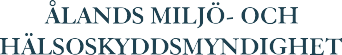 Enligt alkohollagen ska tillståndshavare utarbeta en skriftlig egenkontrollplan för att säkerställa att verksamheten är lagenlig. Planen ska hållas uppdaterad och finnas tillgänglig för personal på arbetsplatsen som ett stöd i arbetet.Målet med planen är att fastställa rutiner på arbetsplatsen så att personalen kan upprätthålla alkohollagstiftningens syfte. Tillståndshavaren och de anställda ska förstå riskerna med verksamheten och sina egna skyldigheter. Denna mall är ett förslag och det är viktigt att egenkontrollen anpassas till serveringsställets eller evenemangets förutsättningar och dess specifika risker. Därför finns det utrymme under avsnitt 9 att lägga till information eller rutiner som inte finns i mallen. Planen ska uppdateras årligen.Tillståndshavare och andra ansvariga för egenkontrollServeringsställets och verksamhetens karaktärAnsvarsfull servering Upprätthållandet av åldersgränserPersonalFörlängd serveringstid (efter kl. 01:30) Inköp av alkoholdrycker, bokföring och rapporteringDetaljhandelYtterligare informationAlkohol- och drogpolicy (för serveringsställen med fortlöpande tillstånd)Godkännande av planen för egenkontrollPersonalens förtrogenhet med planen för egenkontrollJag har satt mig in i den här planen för egenkontroll och restaurangens förfaranden enligt den:BilagaUppgifter om tillståndshavarens företrädare och vikarierna(ska på begäran visas för myndigheten som har tillsyn över alkohollagen)OBS! Vid servering med fullständiga rättigheter ska den serveringsansvariga ha utbildning som ger behörighet eller alkopass + minst tre månaders styrkt erfarenhet av alkoholservering.Tillståndshavarens företrädares namn och födelsedatum (ansvarig föreståndare).Ställföreträdare för tillståndshavarens företrädarePersonalens utbildning och kompetensTillståndshavarens namnFO-nummerServeringstillståndsnummer för alkoholdryckerServeringstillståndsnummer för alkoholdryckerTillståndshavaren har ett detaljhandelstillstånd för detaljhandel med alkoholdryckerna som serveras (fyll i punkterna med *)Tillståndshavaren har ett detaljhandelstillstånd för detaljhandel med alkoholdryckerna som serveras (fyll i punkterna med *)Datum då planen för egenkontroll är uppgjordDatum då planen senast uppdateradesAnsvarig för utveckling och uppdatering av planen samt dennes telefonnummerAnsvarig för utveckling och uppdatering av planen samt dennes telefonnummerAnsvarig för rapportering och anmälan om förändringar i verksamheten samt dennes telefonnummerAnsvarig för rapportering och anmälan om förändringar i verksamheten samt dennes telefonnummerAnsvarig för halvårsrapporter samt dennes telefonnummerAnsvarig för halvårsrapporter samt dennes telefonnummerAnsvarig för anmälningar om förändringar i serveringsverksamheten samt dennes telefonnummerAnsvarig för anmälningar om förändringar i serveringsverksamheten samt dennes telefonnummerRestaurangens / serveringsställets  namn Serveringsställets karaktärBeskriv lokalen och dess omgivning, verksamhetsidén (t.ex.pub, matrestaurang, café, catering, läktare), omfattningen (storlek, antal avdelningar och öppethållningstider), karaktären (t.ex. bordsservering eller beställning i kassa / bar) och målgruppen.Potentiella risker – serveringsställets lägeBeskriv konsekvenserna av serveringsställets läge samt eventuella förknippade risker (t.ex. risken att serveringsstället orsakar olägenheter så som störningar, problem med ordningen eller olyckor som kan ske på grund av närhet till trafik, vatten eller annat.Förebyggande åtgärderBeskriv vilka åtgärder som ska vidtas för att minska risken för att ovan beskrivna störningar eller olyckor ska uppstå. RutinerBeskriv hur personalen ska agera om ovan beskrivna störningar (genom tex klagomål) eller olyckor uppstår. Alkoholfritt utbudBeskriv vilka typer av alkoholfria drycker som erbjuds på serveringsstället.PortionsstorlekBeskriv de största av tillståndshavaren fastställda antal portioner som får säljas till en kund per gång, samt vilka rutiner som finns för övervakning ifall flera portioner säljs till samma kund. eller om alkohol säljs i större mängder till sällskap (kannor, hinkar, brickor osv). Den maximala portion alkohol som får serveras på en gång begränsas inte direkt av alkohollagstiftningen utan av tillståndshavaren.Potentiella risker – serveringens karaktärBeskriv riskerna med serveringsställets utformning och serveringsupplägg samt därmed förknippade risker för överservering (t.ex. risken att bar- och mängdservering samt servering av flertalet portioner åt gången till samma kund leder till överservering, langning samt risker relaterade till svårövervakade delar av serveringsområdet).Förebyggande åtgärderBeskriv vilka åtgärder som ska vidtas för att minska ovan beskrivna risker. Kontroll av berusningsnivånBeskriv hur berusade gäster upptäcks och hur gästernas berusningsgrad följs upp (t.ex. hur övervakning sker av skilda avdelningar så som terrasser och vid servering av ovanligt stora alkoholportioner till grupper samt hur personal cirkulerar i lokalen och vilka eventuella hjälpmedel som finns för övervakning).Tillträde och avlägsnande av berusadeBeskriv hur uppenbart berusade personer nekas tillträde till restaurangen och hur (och av vem) berusade eller störande gäster avlägsnas från serveringsområdet och från dess närhet. I vilka situationer ska polis tillkallas.TrygghetsrutinerBeskriv hur det säkerställs att gästerna tryggt kan ta sig ut från serveringsstället om situationen så kräver. Beskriv även de rutiner som finns för att säkerställa att kraftigt berusade gäster som inte är förmögna att ta hand om sig själva kommer hem ordentligt (t.ex. genom att beställa taxi). Beskriv även de rutiner som utarbetats för att förebygga att sådana situationer uppstår.Servering på kreditOm tillståndshavaren tillåter servering på kredit, beskriv det högsta kreditbelopp som tillståndshavaren fastställt samt hur övervakning av försäljningen på kredit sker. Beskriv även om alkoholdrycker säljs på kredit till konsument på annat sätt än genom ett kreditinstituts kortbetalning, en betalningsapplikation eller i samband med programtjänster eller inkvarteringsrum.ÅlderskontrollBeskriv hur åldersgränserna övervakas vid servering och på eventuella läktare samt hur och av vem gästernas ålder ska kontrolleras (Obs! Vid misstanke ska ålder alltid kontrolleras av serveringspersonal även om eventuella ordningsvakter redan gjort detta).Förebyggande åtgärderBeskriv vilka åtgärder som vidtas för att på förhand minska risken att alkoholdrycker serveras till minderåriga (t.ex. hur det säkerställs att minderåriga i restaurangen inte dricker alkoholdryck serverad åt någon annan).Åtgärd då ålder inte kan säkerställasBeskriv vilka åtgärder som ska vidtas i en situation då ungas ålder inte kan säkerställas på ett tillförlitligt sätt.(vara kvar, avvisas mm)AllmäntBeskriv restaurangens serveringspersonal, deras antal och deras arbetsuppgifter. Vilka arbetsuppgifter utför den ansvariga föreståndaren och dennes ställföreträdare.Kontroll av de serveringsansvarigas och personalens kompetensBeskriv hur det kontrolleras att bokföring över personalens behörighet, erfarenhet och utbildning är uppdaterad och att serveringspersonalen är förtrogen med egenkontrollplanen (att bilagorna på sidorna x och x är uppdaterade) Rutiner vid flexande mellan A- och B-rättigheterRutiner för att serveringsansvarig med rätt kompetens finns på plats vid servering om det vid olika tidpunkter serveras alkoholdrycker motsvarande B- respektive A-rättigheter. .Minderårig serveringspersonalVilka uppgifter utför en minderårig som jobbar i serveringen och under vilka tider (dagtid, kvällstid, sommartid, helger t. ex).ÖvervakningBeskriv hur övervakningen av ordningen är organiserad och hur den genomförs i restaurangen under den förlängda serveringstiden (t.ex. antalet ordningsvakter, egen utbildad personal (utbildning i konflikthantering och ansvarsfull alkoholservering) eller extern ordningsövervakning). Hur sköts kommunikationen mellan personalen, involveras all personal (även diskplockare och runners) i den förebyggande övervakningen.KundantalBeskriv hur kundantalet kontrolleras efter klockan 01:30 så att tillräckligt antal ordningsvakter finns på plats.Ordningsvaktens uppgifterBeskriv eventuella andra fastställda uppgifter som ordningsvakterna ansvarar för under den förlängda serveringstiden (t.ex. försäljning, garderob).Dokumentation av störningarDokumentation och uppföljning av ordningsproblem och andra avvikelser, använd exempelvis bilaga s. X.Inköp och förvaringBeskriv hur och varifrån alkoholdryckerna till restaurangen kommer att köpas in (t.ex. från partihandlare, tillverkare, genom egen import eller från detaljhandel). Beskriv var alkoholdryckerna lagras och vilka eventuella åtgärder som vidtas för lagerövervakning.Bokföring och rapporteringBeskriv hur bokföring av restaurangers alkoholdrycker ordnas och hur rapporteringsskyldigheten tillgodoses vad gäller alkoholdrycksförsäljning och serveringspersonal.Separation av detaljhandel om sådan skerBeskriv hur detaljhandeln hålls separerad från den vanliga serveringen (t.ex. genom att förvara de olika typerna av drycker i separata kylar) samt hur kassorna och försäljningen fungerar så att drycker som serveras kan rapporteras korrekt i halvårsrapporten (t.ex. genom att ha olika typer av dryckesförpackningar).Detaljhandel och serveringsområdeBeskriv de åtgärder som förhindrar att alkoholdrycker som är sålda inom detaljhandeln dricks på serveringsområdet eller i dess närhet.ÖvrigtServeringsställets alkohol- och drogpolicy (ska finnas som bilaga för serveringsställen med fortlöpande tillstånd)Var finns policyn och hur ser tillståndshavaren till att all personal är förtrogen med dess innehållDatumArbetstagarens underskrift och namnförtydligandeNamnFödelsårServeringsbehörigheten kontrollerad (datum)NamnFödelseårServeringsbehörigheten kontrollerad (datum)Behörighet (A eller B)NamnUtbildning och annan kompetens